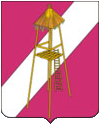 СОВЕТ СЕРГИЕВСКОГО СЕЛЬСКОГО ПОСЕЛЕНИЯКОРЕНОВСКОГО РАЙОНА                                                      РЕШЕНИЕ22 декабря 2022 года                                                                                                     №163ст. СергиевскаяО внесении изменений  в  решение  Совета Сергиевского сельского поселения Кореновского района от 21 декабря 2021 года № 110 «О бюджете Сергиевского сельского поселения Кореновского района на 2022 год»Совет  Сергиевского  сельского  поселения  Кореновского  района  р е ш и л:1. Внести в решение сессии Совета Сергиевского сельского поселения Кореновского района от 21 декабря 2021 года № 110  «О бюджете Сергиевского сельского поселения Кореновского района на 2022 год» (с изменениями от 10.02.2022года №120, от 15.03.2022 года №128, от 25.05.2022 года №137, от 06.07.2022 года №143, от 15.08.2022 года №144, от 27.09.2022 года №146 от 28.11.2022 года №152) следующие изменения:           1.1.В пункте 1:            в подпункте 1 слова  «в сумме 27610,5 тыс. рублей» заменить словами «28498,8 тыс. рублей»;            в подпункте 2 слова  «в сумме 29833,0 тыс. рублей» заменить словами «30011,8 тыс. рублей»;             подпункт  6  изложить в новой редакции: «дефицит (профицит) местного бюджета в сумме 1513,0 тыс.рублей.         1.2.  Приложение № 1 «Объем поступлений доходов бюджета Сергиевского сельского поселения Кореновского района на 2022 год» с целью увеличения общей суммы доходов бюджета на 888,3 тыс.рублей, изложить в новой редакции (приложение № 1);              1.3.  Приложение № 3 «Распределение  расходов местного бюджета   по разделам и подразделам классификации расходов бюджетов на 2022 год» с целью увеличения общего объема расходов на 178,8 тыс.рублей, изложить в новой редакции ( приложение № 2);          1.4. Приложение № 4 «Перечень целевых программ, предусмотренныхк финансированию из местного бюджета в 2022году», с целью уменьшения общего объема расходов на 219,5 тыс.рублей, изложить в новой редакции ( приложение №3);         1.5. Приложение № 5 «Распределение бюджетных ассигнованийпо целевым статьям (муниципальным программам и непрограммным направлениям деятельности), группам видов расходов классификации расходов бюджета на 2022 год» с целью увеличения общего объема расходов на 178,8 тыс.рублей, изложить в новой редакции ( приложение №3);          1.6. Приложение № 6 «Ведомственная структура расходов бюджета Сергиевского сельского поселения Кореновского района на 2022 год.», с целью увеличения общего объема расходов на 178,8 тыс.рублей, изложить в новой редакции ( приложение №4);         1.7. Приложение № 7 «Объем межбюджетных трансфертов, предоставляемых другим бюджетам бюджетной системы Российской Федерации на 2022 год», с целью уменьшения общего объема расходов на 1,2 тыс.рублей, изложить в новой редакции (приложение №5);         1.8. Приложением № 12 «Источники внутреннего финансирования дефицита бюджета поселения на 2022 год», с целью уточнения источников внутреннего финансирования дефицита бюджета за счет изменения остатков средств на счетах по учету средств бюджета на 1513,0 тыс.рублей, изложить в новой редакции (приложение №6).           2. Опубликовать данное решение в средствах массовой информации.                  3. Настоящее решение вступает в силу со дня его опубликования. Глава Сергиевского  сельского поселенияКореновского района		                          	                           А.П. Мозговой                                                                                   ПРИЛОЖЕНИЕ № 1                                                                                                                              к   решению СоветаСергиевского сельского поселенияКореновского района                                                                      22 декабря 2022года                  №163                                                                                                                                                                                                                                                                                                                                                                                                                                                                                                                                                                                                                                                                                                                                                                                                                                                                                                                                                                                                                                                                                                                                                                                                                                                                                                                                                                                                                                                                                                                                                                                                                                                                                                                                                                                                                                                                                                                                                                                                                                                                                                                                                                                                                                                                                                                                                                                                 ПРИЛОЖЕНИЕ № 1УТВЕРЖДЕНрешением СоветаСергиевского сельского поселенияКореновского районаОт 21 декабря 2021 года    №110                   Объем поступлений доходов бюджета Сергиевского сельского поселения Кореновского района на 2022 год  Начальник финансового отдела                                                   И.Г.ГацкоСергиевского сельского поселения                                                                                      ПРИЛОЖЕНИЕ № 2                                                                                                                                    к   решению СоветаСергиевского сельского поселенияКореновского района                                                                                 22 декабря 2022года    №163                                                                                       ПРИЛОЖЕНИЕ № 2УТВЕРЖДЕНОрешением СоветаСергиевского сельского поселенияКореновского районаОт 21 декабря 2021года   №110Распределение                                                                                                                     расходов местного бюджетапо разделам и подразделам классификациирасходов бюджетов на 2022год(тыс. рублей)Начальник финансового отдела администрации Сергиевскогосельского поселения Кореновского района                                                                И.Г.Гацко                                                                                       ПРИЛОЖЕНИЕ № 3                                                                                                                                     к   решению СоветаСергиевского сельского поселенияКореновского района                                                                              22 декабря 2022г.           №163ПРИЛОЖЕНИЕ № 4УТВЕРЖДЕНрешением СоветаСергиевского сельского поселенияКореновского районаОт 21 декабря  2021 года       №110ПЕРЕЧЕНЬцелевых программ, предусмотренныхк финансированию из местного бюджета в 2022 году                                                                                           тыс.рублейНачальник финансового отделаадминистрации Сергиевского сельского поселения                            И.Г.Гацко                                                                                   ПРИЛОЖЕНИЕ № 4                                                                                                                                   к   решению СоветаСергиевского сельского поселенияКореновского района                                                                           22 декабря 2022 года      №163                                                                                                               ПРИЛОЖЕНИЕ № 5              к   решению СоветаСергиевского сельского поселенияКореновского района                                                                         От 21 декабря 2021года      №110Распределение бюджетных ассигнованийпо целевым статьям (муниципальным программам и непрограммным направлениям деятельности), группам видов расходов классификации расходов бюджета на 2022 годНачальник финансового отделаадминистрации Сергиевскогосельского поселения Кореновского района                                                                           И.Г.Гацко                                                                                  ПРИЛОЖЕНИЕ № 5                                                                                                                               к   решению СоветаСергиевского сельского поселенияКореновского района                                                                       22 декабря 2022 года       №163            ПРИЛОЖЕНИЕ № 6УТВЕРЖДЕНАрешением СоветаСергиевского сельского поселенияКореновского районаОт 21 декабря 2021года   №110   ВЕДОМСТВЕННАЯструктура расходов бюджета Сергиевского сельского поселенияКореновского района на 2022 год.                                                                                 (тыс. рублей)Начальник финансового отделаадминистрации Сергиевского сельского поселенияКореновского района                                                                     И.Г.Гацко                                                                                                                     ПРИЛОЖЕНИЕ № 6                                                                                                                                                                                                                              к   решению Совета                                                                          Сергиевского сельского поселения                                                                                          Кореновского района                                                                                   22 декабря 2022г.   №163                                                                                      ПРИЛОЖЕНИЕ № 7                                                                                                                                УТВЕРЖДЕН                                                                                решением СоветаСергиевского сельского поселения                                                                                     Кореновского районаОт 21 декабря  2021г.   №110Объем межбюджетных трансфертов, предоставляемых другим бюджетам бюджетной системы Российской Федерации на 2022 годНачальник финансового отделаадминистрации Сергиевского сельского поселения                           И.Г.Гацко                                                                                   ПРИЛОЖЕНИЕ № 7                                                                                                                                  к   решению СоветаСергиевского сельского поселенияКореновского района                                                                               22 декабря 2022года   №163ПРИЛОЖЕНИЕ № 12                                                                           к  решению Совета Сергиевскогосельского поселенияКореновского районаОт 21 декабря 2021года     №110	    	 Источники внутреннего финансирования дефицитабюджета поселения на 2022 год							(тыс. рублей)Начальник финансовогоотдела администрацииСергиевского сельского поселенияКореновского района                                                                 И.Г.ГацкоКодНаименование групп, подгрупп, статей, подстатей, элементов, программ (подпрограмм),  кодов экономической классификации доходовДоходы, тыс. руб.1 00 00000 00 0000 000НАЛОГОВЫЕ И НЕНАЛОГОВЫЕ ДОХОДЫ17402,11 01 02000 01 0000 110, 1 01 02010 01 0000 1101 01 02020 01 0000 110,1 01 02030 01 0000 110, 1 01 02040 01 0000 110,1 01 02050 01 0000 110Налог на доходы физических лиц4350,020,060,070,01 03 02231 01 0000 1101 03 02241 01 0000 1101 03 02251 01 0000 1101 03 0226101 0000  110Акцизы по подакцизным товарам (продукции), производимым на территории Российской Федерации1587,08,01532,91 05 03010 01 0000 110Единый сельскохозяйственный налог850,01 06 01030 10 0000 110Налог на имущество физических лиц, взимаемый по ставкам, применяемым к объектам налогообложения, расположенным в границах поселений1900,01 06 06043 10 0000 110,1 06 06033 10 0000 110,1 09 04050 10 0000 110Земельный налог2500,01300,01 08 04020 01 1000 110Государственная пошлина на совершение нотариальных действий должностными лицами органов местного самоуправления, уполномоченными в соответствии с законодательными актами РФ на совершение нотариальных действий5,01 11 05025 10 0000 120Доходы получаемые в виде арендной платы, а также средства от продажи права на заключение договоров аренды за земли, находящиеся в собственности сельских поселений (за исключением земельных участков муниципальных бюджетных и автономных учреждений)60,01 11 05035 10 0000 120Доходы от сдачи в аренду имущества, находящегося в оперативном управлении  органов управления поселений  и созданных ими учреждений (за исключением имущества  муниципальных автономных учреждений)200,01 11 07015 10 0000 120Доходы от перечисления части прибыли, остающейся после уплаты налогов и иных обязательных платежей муниципальных унитарных предприятий, созданных сельскими поселениями2,01 13 02995 10 0000 130 Прочие доходы от компенсации затрат бюджетов сельских поселений2906,21 16 01157 10 0000 140Административные штрафы, установленные главой 15 Кодекса Российской Федерации об административных правонарушениях, за административные правонарушения в области финансов, связанные с нецелевым использованием бюджетных средств49,0 1 16 02020 02 0000 140 Денежные взыскания (штрафы), установленные законами субъектов Российской Федерации за несоблюдение муниципальных правовых актов, зачисляемые в бюджеты поселений.2,02 00 00000 00 0000 000БЕЗВОЗМЕЗДНЫЕ ПОСТУПЛЕНИЯ11096,72 02 00000 00 0000 000Безвозмездные поступления от других бюджетов бюджетной системы Российской Федерации10940,22 02 15001 10 0000 150Дотации бюджетам сельских поселений на выравнивание бюджетной обеспеченности из бюджета субъекта Российской Федерации 1817,52 02 15002 10 0000 150Дотации бюджетам сельских поселений на поддержку мер по обеспечению сбалансированности бюджетов02 02 16001 10 0000 150Дотации бюджетам сельских поселений на выравнивание бюджетной обеспеченности из бюджетов муниципальных районов132,62 02 19999 10 0000 150Прочие дотации бюджетам сельских поселений02 02 25519 10 0000 150Субсидии бюджетам сельских поселений на поддержку отрасли культуры256,42 02 29999 00 0000 150Прочие субсидии6493,72 02 29999 10 0000 150Прочие субсидии бюджетам сельских поселений6493,72 02 49999 00 0000 150Прочие межбюджетные трансферты1976,42 02 49999 10 0000 150Прочие межбюджетные трансферты, передаваемые бюджетам сельских поселений1976,42 02 30000 00 0000 150Субвенции бюджетам бюджетной системы Российской  Федерации263,62 02 30024 10 0000 150Субвенции бюджетам сельских поселений на выполнение передаваемых полномочий субъектов Российской Федерации3,82 02 35118 10 0000 150Субвенции бюджетам сельских поселений на осуществление первичного воинского учета органами местного самоуправления поселений, муниципальных и городских округов.259,82 07 05030 10 0000 150Прочие безвозмездные поступления в бюджеты сельских поселений150,02 18 60010 10 0000 150Доходы бюджетов сельских поселений от возврата остатков субсидий, субвенций и иных межбюджетных трансфертов имеющих целевое назначение, прошлых лет из бюджетов муниципальных районов6,52 19 60010 10 0000 150Возврат остатков субсидий, субвенций и иных межбюджетных трансфертов, имеющих целевое назначение, прошлых  лет из бюджетов сельских поселений0Всего доходов28498,8№ п/пНаименованиеРЗ ПРСуммаВсего расходов30011,8в том числе:1.Общегосударственные вопросы016468,6Функционирование высшего должностного лица субъекта Российской Федерации и муниципального образования0102729,8Функционирование Правительства Российской Федерации, высших исполнительных органов государственной  власти субъектов Российской Федерации, местных администраций.01044677,1Обеспечение деятельности финансовых, налоговых и таможенных органов и органов финансового (финансово-бюджетного) надзора010671,0Обеспечение проведения выборов и референдумов0107270,0Резервные фонды01110Другие общегосударственные вопросы0113720,72.Национальная оборона02259,8Мобилизационная и вневойсковая подготовка0203259,83.Национальная безопасность и правоохранительная деятельность03268,7Защита населения и территории от чрезвычайных ситуаций природного и техногенного характера, пожарная безопасность0310263,7Другие вопросы в области национальной безопасности и правоохранительной деятельности03145,04.Национальная экономика043333,6Дорожное хозяйство04093147,9Связь и информатика0410170,0Другие вопросы в области национальной экономики 041215,75.Жилищно-коммунальное хозяйство0512020,1Коммунальное хозяйство05027942,1Благоустройство05034078,006.Образование0720,0Молодежная  политика 070720,07.Культура, кинематография 087383,8Культура08017383,88.Физическая культура и спорт11257,1Массовый  спорт1102257,19.Обслуживание государственного и муниципального долга130,1Обслуживание государственного внутреннего и муниципального долга13010,1Кодцелевой статьиНаименование целевых программСумма01 100 00000Ведомственная целевая программа «Обеспечение работы территориального общественного самоуправления на территории Сергиевского сельского поселения Кореновского района на 2022 год»45,002 100 00000Ведомственная целевая программа «Безопасность дорожного движения на территории Сергиевского сельского поселения Кореновского района на 2022 год20,003 100 00000Ведомственная целевая программа «Информатизация Сергиевского сельского поселения Кореновского района на 2022 год»170,004 100 00000Ведомственная целевая  программа  «Поддержка малого и среднего предпринимательства в Сергиевском сельском поселении Кореновского района на 2022год»5,005 100 00000Ведомственная целевая программа «Противодействие коррупции в Сергиевском сельском поселении Кореновского района на 2022год»5,006 100 00000Ведомственная целевая программа «Развитие муниципальной службы в Сергиевском сельском поселении Кореновского района на 2022год»40,007 100 00000Ведомственная целевая программа «Охрана окружающей среды в Сергиевском сельском поселении Кореновского района»200,013 101 S0330Ведомственная целевая программа «Капитальный ремонт системы водоснабжения в Сергиевском сельском поселении Кореновского района на 2022 год»6908,109 1A2 55190Ведомственная целевая программа «Развитие сферы культуры в Сергиевском сельском поселении Кореновского района на 2022 год»305,212 101 00000Ведомственная целевая программа» Реализация инициативных проектов в Сергиевском сельском поселении Кореновского района на 2022 год»150,0Всего:Всего:7848,3№ п\пНаименованиеЦСРВРСуммаВсего30011,81.Ведомственная целевая программа «Обеспечение работы территориального общественного самоуправления на территории Сергиевского сельского поселения Кореновского района на 2022 год»01 100 0000045,0 Социальное обеспечение и иные выплаты населению01 100 0000030045,02.Ведомственная целевая программа «Информатизация Сергиевского сельского поселения Кореновского района на 2022 год»03 100 00000170,0Закупка товаров, работ и услуг для обеспечения государственных (муниципальных) нужд03 100 00000200170,03.Ведомственная целевая  программа  «Поддержка малого и среднего предпринимательства в Сергиевском сельском поселении Кореновского района на 2022год»04 100 000005,0Закупка товаров, работ и услуг для обеспечения государственных (муниципальных) нужд04 100 000002005,04.Ведомственная целевая программа «Противодействие коррупции в Сергиевском сельском поселении Кореновского района на 2022 год»05 100 000005,0Закупка товаров, работ и услуг для обеспечения государственных (муниципальных) нужд05 100 000002005,05.Ведомственная целевая программа «Безопасность дорожного движения на территории Сергиевского сельского поселения Кореновского района на 2022 год»02 100 0000020,0Закупка товаров, работ и услуг для обеспечения государственных (муниципальных) нужд02 100 0000020020,06.Ведомственная целевая программа «Развитие муниципальной службы в Сергиевском сельском поселении Кореновского района на 2022 год»07 100 0000040,0Закупка товаров, работ и услуг для обеспечения государственных (муниципальных) нужд07 100 0000020040,07.Ведомственная целевая программа «Охрана окружающей среды в Сергиевском сельском поселении Кореновского района»08 100 00000200,0Закупка товаров, работ и услуг для обеспечения государственных (муниципальных) нужд08 100 00000 200200,08.Ведомственная целевая программа «Капитальный ремонт системы водоснабжения в Сергиевском сельском поселении Кореновского района на 2022 год»13 101 S03306908,1Закупка товаров, работ и услуг для обеспечения государственных (муниципальных) нужд13 101 S03302006908,19.Ведомственная целевая программа «Развитие сферы культуры в Сергиевском сельском поселении Кореновского района на 2022 год»09 1A2 55190305,2Предоставление субсидий бюджетным, автономным учреждениям и иным некоммерческим организациям09 1A2 55190600305,210.Ведомственная целевая программа «Реализация инициативных проектов в Сергиевском сельском поселении Кореновского района на 2022 год»12 100 00000150,0Закупка товаров, работ и услуг для обеспечения государственных (муниципальных) нужд12 100 00000200150,0Итого по программам7848,311.Глава муниципального образования51 200 00010729,8Расходы на выплату персоналу в целях обеспечения выполнения функций государственными (муниципальными) органами, казенными учреждениями, органами управления государственными внебюджетными фондами51 200 00010100729,812.Обеспечение функционирования администрации Сергиевского сельского поселения Кореновского района52 200 000104610,7Расходы на выплату персоналу в целях обеспечения выполнения функций государственными (муниципальными) органами, казенными учреждениями, органами управления государственными внебюджетными фондами52 200 000101004125,2Закупка товаров, работ и услуг в сфере информационно-коммуникационных  технологий52 200 00010200434,0Иные бюджетные ассигнования52 200 0001080051,513.Внутренний муниципальный финансовый контроль МО Кореновский район.53 200  0003062,6Межбюджетные трансферты53 200  0003050062,614.Осуществление отдельных государственных полномочий по созданию и организации деятельности административных комиссий52 200 601903,8Закупка товаров, работ и услуг для обеспечения государственных (муниципальных) нужд52 200 601902003,815.Обеспечение выборов главы администрации Сергиевского сельского поселения85 100 00190270,0Закупка товаров, работ и услуг для обеспечения государственных (муниципальных) нужд85 100 00190200270,016.Обеспечение деятельности контрольно-счетной палаты муниципального образования Кореновский район57 200 0001071,0Межбюджетные трансферты57 200 0001050071,017.Расходы резервного фонда администрации Сергиевского сельского поселения Кореновского района52 300 001000Иные бюджетные ассигнования52 300 00100800018.Мероприятия по информационному обслуживанию деятельности Совета Сергиевского сельского поселения Кореновского района52 400 0022074,4Закупка товаров, работ и услуг для обеспечения государственных (муниципальных) нужд52 400 0022020074,419.Выполнение других обязательств государства (местных администраций)52 400 00300505,4Закупка товаров, работ и услуг для обеспечения государственных (муниципальных) нужд52 400 00300200505,420.Обеспечение деятельности уполномоченного органа на определение поставщиков (подрядчиков, исполнителей) для отдельных муниципальных заказчиков, действующих от имени сельских поселений Кореновского района 57 300 0000050,9Межбюджетные трансферты57 300 0010050050,921.Осуществление первичного воинского учета на территориях, где отсутствуют военные комиссариаты55 500 51180259,8Расходы на выплату персоналу в целях обеспечения выполнения функций государственными (муниципальными) органами, казенными учреждениями, органами управления государственными внебюджетными фондами55 500 51180100259,822.Предупреждение и ликвидация последствий чрезвычайных ситуаций и стихийных бедствий53 90000 180263,7Закупка товаров, работ и услуг для обеспечения государственных (муниципальных) нужд53 90000 180200263,723.Мероприятия по созданию условий для деятельности добровольных формирований населения по охране общественного порядка54 200 002005,0Закупка товаров, работ и услуг для обеспечения государственных (муниципальных) нужд54 200 002002005,024.Капитальный ремонт и ремонт автомобильных дорог общего пользования местного значения54 900 000003127,9Закупка товаров, работ и услуг для обеспечения государственных (муниципальных) нужд54 900 000002003127,925.Мероприятия по землеустройству и землепользованию54 300 0030010,7Закупка товаров, работ и услуг для обеспечения государственных (муниципальных) нужд54 300 0030020010,726.Прочие мероприятия по водоснабжению населения56 200 000201034,0Закупка товаров, работ и услуг для обеспечения государственных (муниципальных) нужд56 200 000202001034,027.Уличное освещение56 100 00010434,0Прочая закупка товаров, работ и услуг для обеспечения государственных (муниципальных) нужд56 100 00010200434,028.Озеленение56 300 0003078,1Закупка товаров, работ и услуг для обеспечения государственных (муниципальных) нужд56 300 0003020078,129.Прочие мероприятия по благоустройству городских округов и поселений56 500 000501239,5Закупка товаров, работ и услуг для обеспечения государственных (муниципальных) нужд56 500 000502001239,530.Развитие инициативного бюджетирования 58 000 629501976,4Закупка товаров, работ и услуг для обеспечения государственных (муниципальных) нужд58 000 629502001976,431.Проведение мероприятий для детей и молодежи57 400 0010020,0Закупка товаров, работ и услуг для обеспечения государственных (муниципальных) нужд57 400 0010020020,032.Учреждения культуры и мероприятия в сфере культуры и кинематографии81 200 000204996,0Предоставление субсидий бюджетным, автономным учреждениям и иным некоммерческим организациям81 200 000206004996,033.Библиотеки82 200 000201450,0Предоставление субсидий бюджетным, автономным учреждениям и иным некоммерческим организациям82 200 000206001450,034.Мероприятия по строительству многофункционального культурно-досугового центра на 222 посадочных места в ст.Сергиевской81 300 00030 627,5Закупка товаров, работ и услуг для обеспечения государственных (муниципальных) нужд81 300 00030200627,535.Мероприятия по содержанию и ремонту памятников Сергиевского сельского поселения82 300 003005,1Закупка товаров, работ и услуг для обеспечения государственных (муниципальных) нужд82 300 003002005,136.Мероприятия в области физической культуры и спорта61 200 00020257,1Расходы на выплату персоналу в целях обеспечения выполнения функций государственными (муниципальными) органами, казенными учреждениями, органами управления государственными внебюджетными фондами61 200 0002010044,5Закупка товаров, работ и услуг для обеспечения государственных (муниципальных) нужд61 200 00020200212,637.Процентные платежи по муниципальному долгу муниципального образования59 000 000500,1Обслуживание муниципального долга59 000 000507000,1№ п/пНаименованиеРЗПРЦСРВРСумма на годВСЕГО30011,81В том числеАдминистрация Сергиевского сельского поселения, Кореновского района99230011,8Общегосударственные вопросы992016468,6Функционирование высшего должностного лица субъекта Российской Федерации и муниципального образования9920102729,8Обеспечение деятельности высшего органа исполнительной власти муниципального образования992010251 000 00000729,8Высшее должностное лицо субъекта Российской Федерации (глава муниципального  образования)992010251 200 00010729,8Расходы на выплату персоналу в целях обеспечения выполнения функций государственными (муниципальными) органами, казенными учреждениями, органами управления государственными внебюджетными фондами992010251 200 00010100729,8Функционирование Правительства Российской Федерации, высших исполнительных органов государственной  власти субъектов Российской Федерации, местных администраций.99201044677,1Обеспечение деятельности  администрации поселения 992010452 000 000004614,5Обеспечение функционирования администрации поселения992010452 200 000004610,7Расходы на выплату персоналу в целях обеспечения выполнения функций государственными (муниципальными) органами, казенными учреждениями, органами управления государственными внебюджетными фондами992010452 200 000101004125,2Закупка товаров, работ и услуг для обеспечения государственных (муниципальных) нужд992010452 200 00010200434,0Иные бюджетные ассигнования992010452 200 0001080051,5Административные комиссии 992010452 200 600003,8Создание и организация деятельности административных комиссий992010452 200 601903,8Закупка товаров, работ и услуг для обеспечения государственных (муниципальных) нужд992010452 200 601902003,8Внутренний муниципальный финансовый контроль МО Кореновский район992 010453 200 0003062,6Межбюджетные трансферты992010453 200 0003050062,6Обеспечение деятельности финансовых, налоговых и таможенных органов и органов финансового (финансово-бюджетного) надзора992010657 000 0000071,0Контрольно-ревизионное управление992010657 200 0001071,0Межбюджетные трансферты992010657 200 0001050071,0Проведение выборов и референдумов9920107270,0Обеспечение выборов главы администрации Сергиевского сельского поселения992010785 100 00190270,0Закупка товаров, работ и услуг для обеспечения государственных (муниципальных) нужд992010785 100 00190800270,0Резервный фонд99201110Финансовое обеспечение непредвиденных расходов992011152 300 000000Резервный фонд администрации поселения992011152 300 001000Иные бюджетные ассигнования992011152 300 001008000Другие общегосударственные      вопросы9920113720,7Реализация государственных функций, связанных с общегосударственным управлением992011352 400  00000579,8Мероприятия по информационному обслуживанию деятельности Совета Сергиевского сельского поселения Кореновского района992011352 400 0022074,4Закупка товаров, работ и услуг для обеспечения государственных (муниципальных) нужд992011352 400 0022020074,4Выполнение других обязательств государства (местных администраций)992011352 400 00300505,4Закупка товаров, работ и услуг для обеспечения государственных (муниципальных) нужд992011352 400 00300200505,4Ведомственная целевая программа «Обеспечение работы территориального общественного самоуправления на территории Сергиевского сельского поселения Кореновского района на 2022 год»992011301 100 0000045,0Социальное обеспечение и иные выплаты населению992011301 100 0000030045,0Ведомственная целевая программа «Противодействие коррупции в Сергиевском сельском поселении Кореновского района на 2022год»992011305 100 000005,0Закупка товаров, работ и услуг для обеспечения государственных (муниципальных) нужд992011305 100 000002005,0Ведомственная целевая программа «Развитие муниципальной службы в Сергиевском сельском поселении Кореновского района на 2022 год»992011306 100 0000040,0Закупка товаров, работ и услуг для обеспечения государственных (муниципальных) нужд992011306 100 0000020040,0Обеспечение деятельности уполномоченного органа на определение поставщиков (подрядчиков, исполнителей) для отдельных муниципальных заказчиков, действующих от имени сельских поселений Кореновского района992011357 300 0010050,9Межбюджетные трансферты992011357 300 00100 50050,9Национальная оборона99202259,8Мобилизационная и вневойсковая подготовка9920203259,8Руководство и управление в сфере установленных функций992020355 000 51180259,8Осуществление первичного воинского учета на территориях, где отсутствуют военные комиссариаты992020355 500 51180259,8Расходы на выплату персоналу в целях обеспечения выполнения функций государственными (муниципальными) органами, казенными учреждениями, органами управления государственными внебюджетными фондами992020355 500 51180100259,8Национальная безопасность и правоохранительная деятельность99203268,7Защита населения и территории от чрезвычайных ситуаций природного и техногенного характера ,пожарная безопасность.9920310268,7Мероприятия по предупреждению и ликвидации последствий чрезвычайных ситуаций и стихийных бедствий, пожарной безопасности.992031053 900 00000263,7Предупреждение и ликвидация последствий чрезвычайных ситуаций и стихийных бедствий, пожарной безопасности.992031053 90000 180263,7Закупка товаров, работ и услуг для обеспечения государственных (муниципальных) нужд992031053 90000 180 200263,7Другие вопросы в области национальной безопасности и правоохранительной деятельности99203145,0Мероприятия по созданию условий для деятельности добровольных формирований населения по охране общественного порядка992031454 20000 2005,0Закупка товаров, работ и услуг для обеспечения государственных (муниципальных) нужд992031454 20000 2002005,0Национальная экономика992043333,6Дорожное  хозяйство99204093147,9Капитальный ремонт и ремонт автомобильных дорог общего пользования местного значения992040954 900 00000 3127,9Закупка товаров, работ и услуг для обеспечения государственных (муниципальных) нужд992040954 900 000002003127,9Ведомственная целевая программа «Безопасность дорожного движения на территории Сергиевского сельского поселения Кореновского района на 2022год992040902 100 0000020,0Закупка товаров, работ и услуг для обеспечения государственных (муниципальных) нужд992040902 100 0000020020,0Связь и информатика9920410170,0Ведомственная целевая программа «Информатизация Сергиевского сельского поселения Кореновского района на 2022 год»992041003 100 00000170,0Закупка товаров, работ и услуг для обеспечения государственных (муниципальных) нужд992041003 100 00000200170,0Другие вопросы в области национальной экономики992041215,7Ведомственная целевая  программа  «Поддержка малого и среднего предпринимательства в Сергиевском сельском поселении Кореновского района на 2022год»992041204 100 000005,0Закупка товаров, работ и услуг для обеспечения государственных (муниципальных) нужд992041204 100 000002005,0Мероприятия по землеустройству и землепользованию992041254 300 0030010,7Закупка товаров, работ и услуг для обеспечения государственных (муниципальных) нужд992041254 300 0030020010,7Жилищно-коммунальное хозяйство992050012020,1Коммунальное хозяйство99205027942,1Прочие мероприятия по водоснабжению населения992050256 200 000201034,0Закупка товаров, работ и услуг для обеспечения государственных (муниципальных) нужд992050256 200 000202001034,0Ведомственная целевая программа «Капитальный ремонт системы водоснабжения в Сергиевском сельском поселении Кореновского района на 2022 год»992050213 101 S03306908,1Закупка товаров, работ и услуг для обеспечения государственных (муниципальных) нужд992050213 101 S03302006908,1Благоустройство99205034078,0Уличное освещение992050356 100 00010434,0Закупка товаров, работ и услуг для обеспечения государственных (муниципальных) нужд992050356 100 00010200434,0Озеленение992050356 300 0003078,1Закупка товаров, работ и услуг для обеспечения государственных (муниципальных) нужд992050356 300 0003020078,1Ведомственная целевая программа «Охрана окружающей среды в Сергиевском сельском поселении Кореновского района»992050307 100 00000200,0Закупка товаров, работ и услуг для обеспечения государственных (муниципальных) нужд992050307 100 00000200200,0Прочие мероприятия по благоустройству городских округов и поселений992050356 500 000501239,5Закупка товаров, работ и услуг для обеспечения государственных (муниципальных) нужд992050356 500 000502001239,5Развитие инициативного бюджетирования 992050358 000 629501976,4Закупка товаров, работ и услуг для обеспечения государственных (муниципальных) нужд992050358 000 629502001976,4Ведомственная целевая программа «Реализация инициативных проектов в Сергиевском сельском поселении Кореновского района на 2022 год»992 050312 100 00000150,0Закупка товаров, работ и услуг для обеспечения государственных (муниципальных) нужд992050312 100 00000200150,0Образование9920720,0Молодежная политика 992070720,0Проведение мероприятий для детей и молодежи992070757 400 0010020,0Закупка товаров, работ и услуг для обеспечения государственных (муниципальных) нужд992070757 400 0010020020,0Культура, кинематография 992087383,8Культура99208017383,8Учреждения культуры и мероприятия в сфере культуры и кинематографии992080181 200 000004996,0Обеспечение деятельности подведомственных учреждений992080181 200 000004996,0Предоставление субсидий бюджетным, автономным учреждениям и иным некоммерческим организациям992080181 200 000206004996,0Ведомственная целевая программа «Развитие сферы культуры в Сергиевском сельском поселении Кореновского района на 2022 год»992080109 1A2 55190305,2Предоставление субсидий бюджетным, автономным учреждениям и иным некоммерческим организациям992080109 1A2 55190600305,2Библиотеки992080182 200 000001450,0Обеспечение деятельности подведомственных учреждений992080182 200 000201450,0Предоставление субсидий бюджетным, автономным учреждениям и иным некоммерческим организациям992080182 200 000206001450,0Мероприятия по строительству многофункционального культурно-досугового центра на 222 посадочных места в ст.Сергиевской992080181 300 00030627,5Закупка товаров, работ и услуг для обеспечения государственных (муниципальных) нужд992080181 300 00030200627,5Мероприятия по содержанию и ремонту памятников Сергиевского сельского поселения992080182 300 003005,1Закупка товаров, работ и услуг для обеспечения государственных (муниципальных) нужд992080182 300 003002005,1Физическая культура и спорт99211257,1Массовый спорт9921102257,1Мероприятия в области физической культуры и спорта992110261 200 00020257,1Расходы на выплату персоналу в целях обеспечения выполнения функций государственными (муниципальными) органами, казенными учреждениями, органами управления государственными внебюджетными фондами992110261 200 0002010044,5Закупка товаров, работ и услуг для обеспечения государственных (муниципальных) нужд992110261 200 00020200212,6Обслуживание государственного и муниципального долга992130,1Обслуживание государственного внутреннего и муниципального долга99213010,1Процентные платежи по муниципальному долгу муниципального образования992130159 000 000500,1Обслуживание муниципального долга992130159 000 000507000,1№ п/пнаименованиеЦСРВРСумма, тысяч рублейВСЕГО184,51.Обеспечение деятельности финансовых, налоговых и таможенных органов и органов финансового (финансово-бюджетного) надзора57 200 0001071,02.3.Межбюджетные трансфертыОбеспечение деятельности уполномоченного органа на определение поставщиков (подрядчиков, исполнителей) для отдельных муниципальных заказчиков, действующих от имени сельских поселений Кореновского районаМежбюджетные трансферты Внутренний муниципальный финансовый контроль МО Кореновский район.Межбюджетные трансферты57 200 0001057 300 00100  57 300 0010053 200 0003053 200 00030                 500500 500   71,050,950,962,662,6Код Бюджетной классификации                              Наименование сумма000 01 00 00 00 00 0000 000000 01 03 00 00 00 0000 000000 01 03 01 00 00 0000 700000 01 03 01 00 10 0000 710000 01 03 01 00 00 0000 800000 01 03 01 00 10 0000 810Источники внутреннего финансирования дефицита бюджета, всего           1179,0000 01 00 00 00 00 0000 000000 01 03 00 00 00 0000 000000 01 03 01 00 00 0000 700000 01 03 01 00 10 0000 710000 01 03 01 00 00 0000 800000 01 03 01 00 10 0000 810в том числе:Бюджетные кредиты от других бюджетов бюджетной системы Российской ФедерацииПолучение бюджетных кредитов от других бюджетов бюджетной системы Российской Федерации в валюте Российской ФедерацииПолучение кредитов от других бюджетов бюджетной системы Российской Федерации бюджетами сельских поселений в валюте Российской ФедерацииПогашение бюджетных кредитов, полученных от других бюджетов бюджетной системы Российской Федерации в валюте Российской ФедерацииПогашение бюджетами сельских поселений кредитов  от других бюджетов бюджетной системы Российской Федерации в валюте Российской Федерации      -334,0        0,0         0,0              -334,0            -334,0000 01 05 00 00 00 0000 000Изменение остатков средств на счетах по учету средств бюджета              1513,0   000 01 05 00 00 00 0000 500Увеличение остатков средств        
бюджетов                           -28498,8000 01 05 02 00 00 0000 500Увеличение прочих остатков средств бюджетов                           -28498,8000 01 05 02 01 00 0000 510Увеличение прочих остатков денежных средств бюджетов                   -28498,8992 01 05 02 01 10 0000 510Увеличение прочих остатков денежных средств бюджета поселения          -28498,8000 01 05 00 00 00 0000 600Уменьшение остатков средств        
бюджетов                                       30011,8000 01 05 02 00 00 0000 600Уменьшение прочих остатков средств бюджетов                           30011,8000 01 05 02 01 00 0000 610Уменьшение прочих остатков денежных  средств бюджетов                   30011,8992 01 05 02 01 10 0000 610Уменьшение прочих остатков денежных средств бюджета поселения          30011,8